                                                                                                                                   Załącznik graficzny                                                                                                                      do Zarządzenia Nr 115/2021                                                                                                                      Burmistrza Sulejowa                                                                                                                                                                                                                                                                 z dnia 14 lipca 2021r. 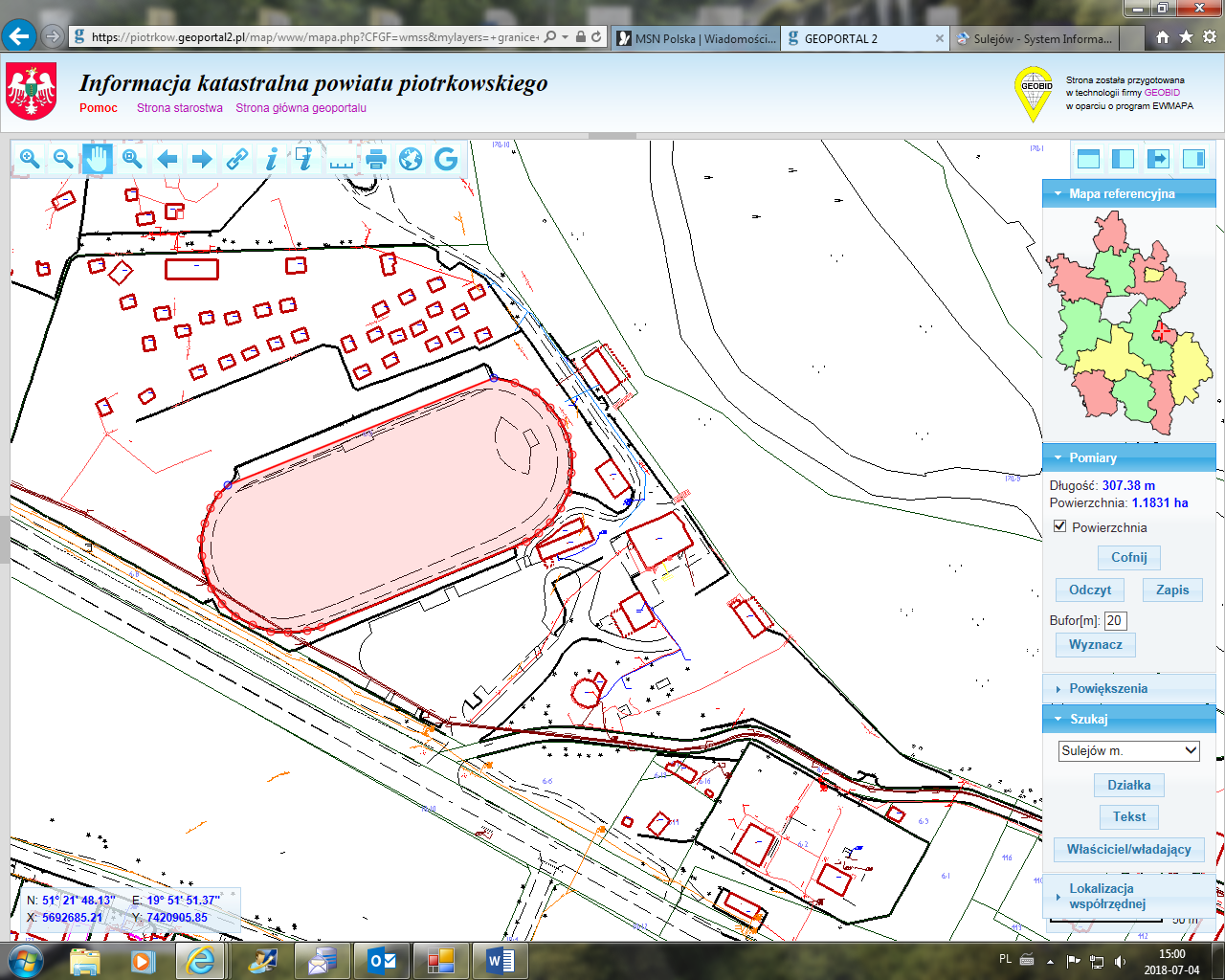 